Informieren und ausprobieren: 
Tag der offenen Tür im Ausbildungszentrum 
Die RheinEnergie und die Kölner Verkehrs-Betriebe gehören zu den wichtigsten Arbeitgebern in Köln und bieten jährlich insgesamt mehr als 70 Ausbildungsplätze an. Schülerinnen und Schüler, die sich beruflich orientieren möchten, können sich am Samstag, 11. Juni 2022, von 10:00 bis 15:00 Uhr, im gemeinsamen Ausbildungszentrum (Parkgürtel 24, 50823 Köln) in Ruhe umschauen und ihre Fragen stellen. Auch Lehrer und Eltern sind herzlich eingeladen.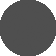 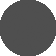 Es gibt viele Informationen zu technischen und kaufmännischen Ausbildungsgängen sowie zum Dualen Studium im IT-Sektor und im kaufmännischen Bereich. Dazu erhalten Schülerinnen und Schüler jede Menge Tipps zu Berufswahl und Bewerbung.Spaß statt PflichtübungAusbilder und Auszubildende stehen bereit für Gespräche und in den Werkstätten können die Jugendlichen ihr handwerkliches Geschick unter Beweis stellen. Dazu gibt es ein buntes Programm mit Riesenkicker, Gewinnspiel und einem Interview mit Profi-Spieler Luis Üffing von den Kölner Haien. 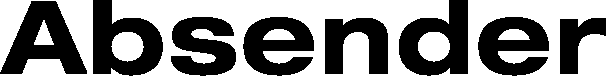 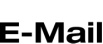 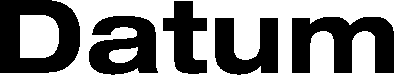 Presseabteilungpresse@rheinenergie.com7. Juni 2022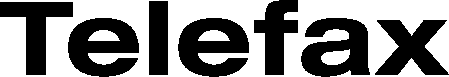 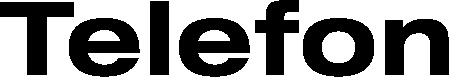 0221 178-905250221 178-3035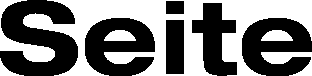 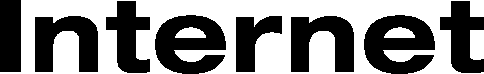 1 von www.rheinenergie.com